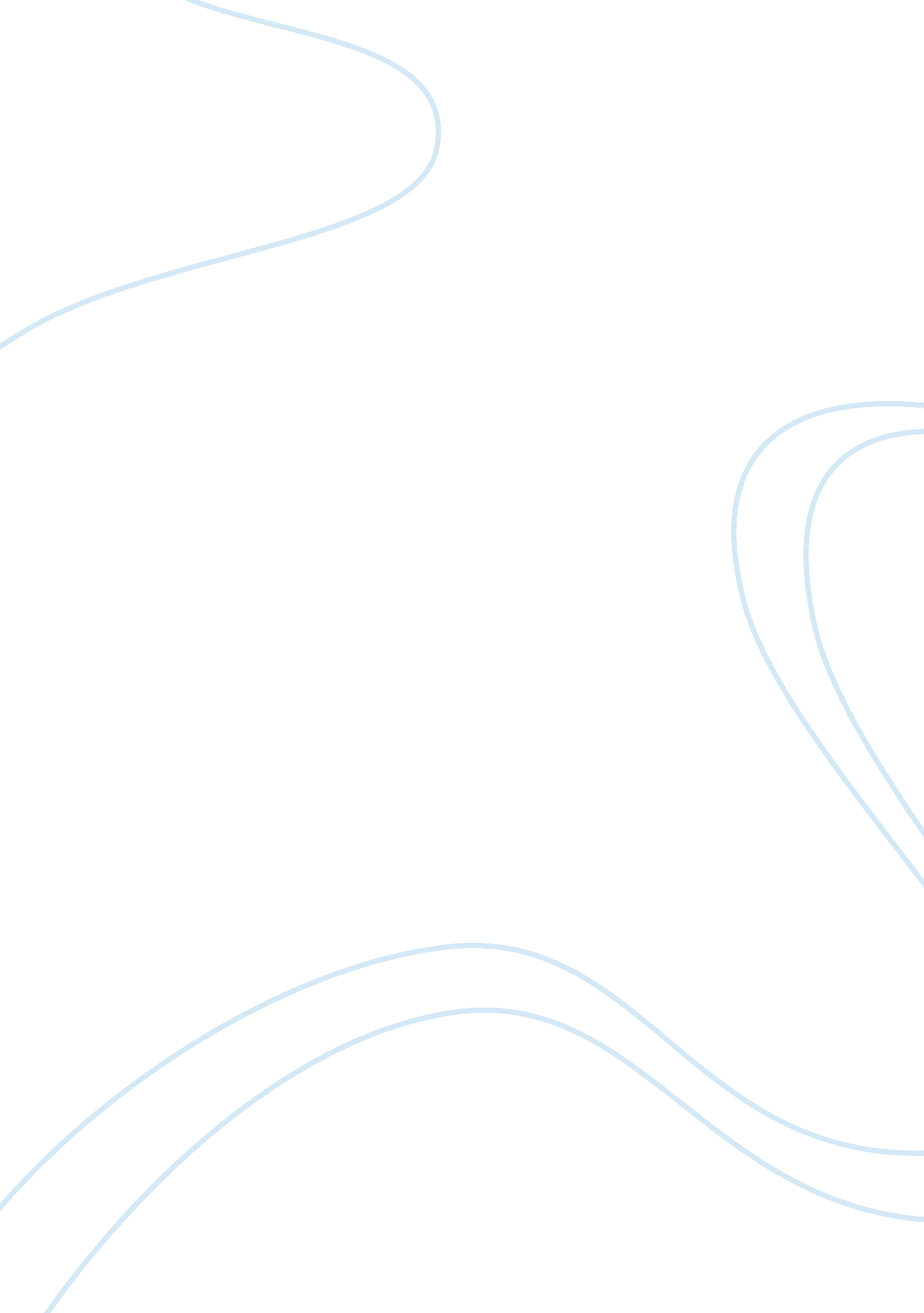 The 13th amendment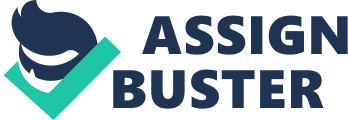 Devan Laney Amendment 13 is the one that has made big impact on me. I don’t know where I would be if slavery were not abolished. I may be a slave or just horribly discriminated against because of the Civil Right Movement not taking place. Without this Amendment major accomplishment would have never happened. Just think Martin Luther King Jr. may have never happened or Obama may have never become president. Other things important to history because of it was The barrier an American sports all the Great African American Athletes brought in to shite sport leagues like Jackie Robinson, Jesse Owens etc. I believepeople would be angrier and a lot less tolerant then how they are today. I think back then eventually African Americans eventually would become more violent in the plantations and eventually the hatred for us would have been extreme. I don’t know that I could be as strong as them and endure the hatred they encountered. This Amendment made the United States better because the more time had went on with people closer to being considered equal the United states became more unified. An example of that is interracial relationships it still isn’t completely accepted but it is more tolerated then say in the 1950’s. I believe only good came out of this Amendment getting passed. I am so thankful that the Amendment was passed for me and my ancestors my race has come so far since then. They fought so hard for the freedom I have today and I hope that in the next generation we can do are part in furthering the battle ofracism. The Constitution today is the still the backbone of our country. Without it the U. S. would be a less organized country. I believe we wouldn’t be a developed country and very weak to a lot of countries. I wouldn’t be able to imagine us if we didn’t have the constitution or what type of rights would be in place instead of the Amendments. The Constitutions makes us one of the mega powers in the world because of the power each and every citizen holds in either their own life or in the Unites States future. 